Build a Change Sustainment Plan Executive BriefingSituation Organizations invest a lot of time and resources into change initiatives but do not see the return on investment due to a lack of focus on sustainment. Many organizations do not plan for change sustainment beyond the launch of the change.ComplicationLeaders often are not actively involved in creating sustainable change, signaling to employees that the change isn’t important.Lack of planning for sustaining change in the workplace impacts the ability to obtain the appropriate support and resources needed to sustain the change on an ongoing basis.SolutionDon’t leave sustainment to chance.Involve key leaders in planning to build ownership from the start.Create a plan to sustain the change until the change becomes business as usual.Review and incorporate the appropriate sustainment components into your change sustainment plan.  Critical Insight Sustainment cannot be done well ad hoc. The creation and implementation of a targeted sustainment plan is an integral part of the change process and key to long-term change adoption.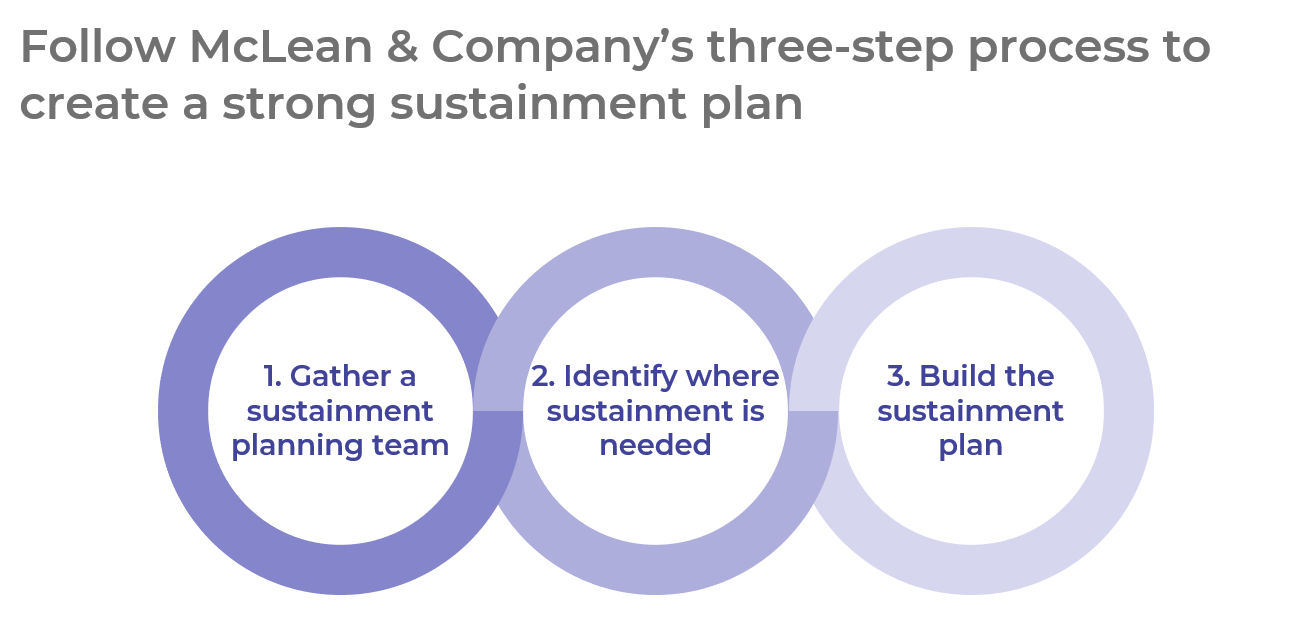 Get to Action_____________________________________________________For acceptable use of this template, refer to McLean & Company's Terms of Use. These documents are intended to supply general information only, not specific professional, personal, legal, or accounting advice, and are not intended to be used as a substitute for any kind of professional advice. Use this document either in whole or in part as a basis and guide for document creation. To customize this document with corporate marks and titles, simply replace the McLean & Company information in the Header and Footer fields of this document.1. Gather a sustainment planning team Identify and gain buy-in from your sustainment planning team. Review the project and change plans with the sustainment planning team in preparation for plan design.Establish how you will measure sustainment success.Deliverables:Sustainment Plan WorkbookChange Assessment ToolCase Studies: Build a Change Sustainment Plan2. Identify where sustainment is neededPrioritize project and change actions for sustainment.Identify the current status of the five core sustainment components. Identify which supplementary sustainment components are needed. Deliverables:Sustainment Components Catalog3. Build the sustainment planCreate a plan for each sustainment component for prioritized project/change actions. Identify sustainment component implementation owners and other stakeholder roles.Secure required resources and budget.Establish a timeline for implementation of the plan. Deliverables:Sustainment Owner Planning TemplateStandard Focus Group Guide